Заключительный тур. 5-7класс. Ботаника. Установите последовательность.1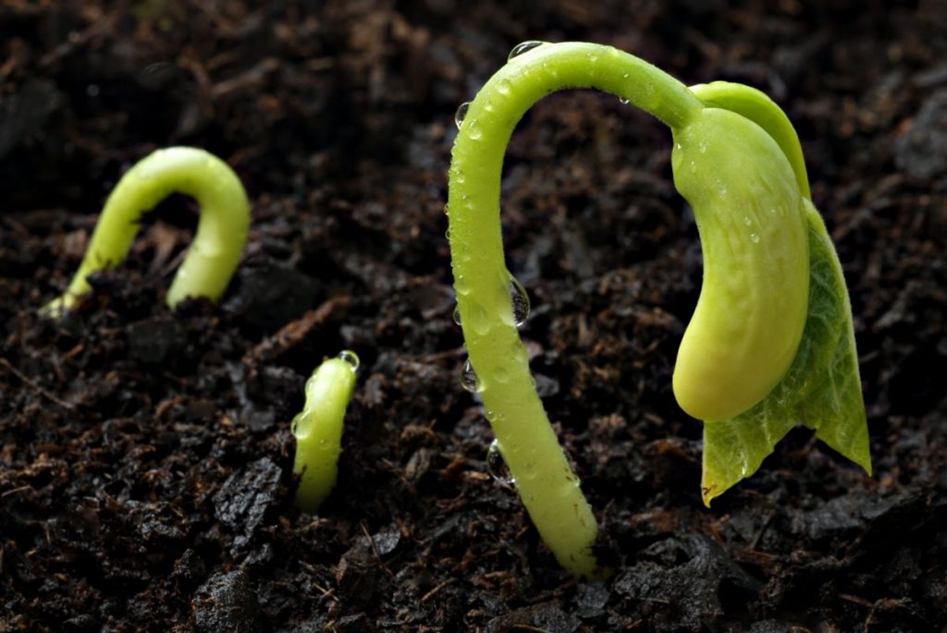 1Прорастание семени является сложным биологическим процессом в жизни растения, состоящим из многих последовательных этапов, регулирующих друг друга. Расположите последовательно этапы прорастания семени фасолиПрорастание семени является сложным биологическим процессом в жизни растения, состоящим из многих последовательных этапов, регулирующих друг друга. Расположите последовательно этапы прорастания семени фасоли1Переход запасных питательных веществ под влиянием ферментов в растворимое состояние2135462Набухание 2135463Передвижение питательных веществ из семядолей зародыша2135464Стебелёк проростка пробивается на поверхность почвы изгибом2135465Прорастание зародышевого корешка2135466Выход на поверхность почвы семядолей и почечки2135462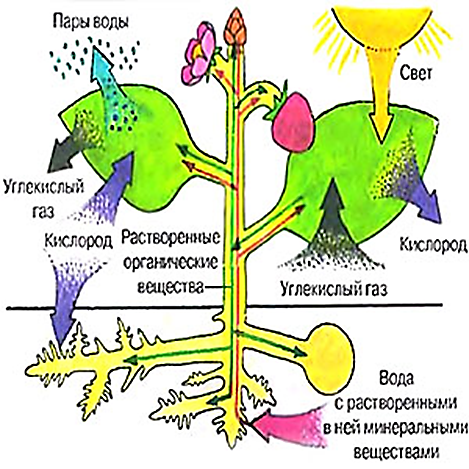 2Процессы роста и развития в растительном организме регулируют фитогормоны. Такими гормонами являются ауксины, образующиеся в молодых листьях. Укажите путь ауксинов от молодых листьев до клеток корня.Процессы роста и развития в растительном организме регулируют фитогормоны. Такими гормонами являются ауксины, образующиеся в молодых листьях. Укажите путь ауксинов от молодых листьев до клеток корня.1Клетки мякоти листа135422Клетки образовательной ткани135423Ситовидные клетки жилки листа135424Ситовидные клетки корня135425Луб коры стебля135423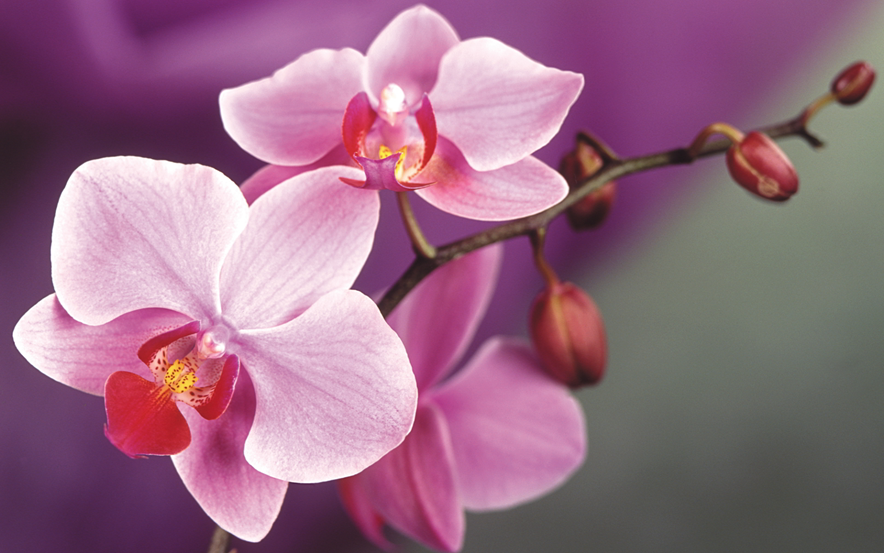 3Семенное размножение – сложный процесс, регулируемый растением и зависящий от условий среды. Установите последовательность процессов, происходящих при семенном размножении цветковых растений.Семенное размножение – сложный процесс, регулируемый растением и зависящий от условий среды. Установите последовательность процессов, происходящих при семенном размножении цветковых растений.1Оплодотворение5431262Развитие плода, формирование семян5431263Формирование пыльцевой трубки5431264Прорастание пылинки на рыльце пестика цветка5431265Опыление5431266Распространение плодов543126